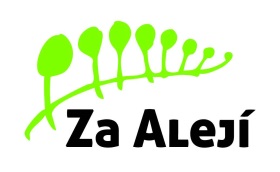 Zápisní lístek do školní družinypro školní rok 2020/2021Budete využívat ranní ŠD (6:30 – 7:45 hod.)			ANO			NEDatum: ….............................					…...................................................									Podpis zákonného zástupce žákaZáznamy o propuštění dítěte ze školní družiny...................................								......................................	Datum											PodpisUpozornění rodičům:Má-li být dítě uvolněno ze školní družiny jinak, než je uvedeno v zápisním lístku, prokáže se písemnou žádostí v deníčku školní družiny s datem a podpisem zákonného zástupce.Kontakty na Vámi pověřené osoby k vyzvedávání Vašeho dítěte:Příloha: Řád školní družinyŘád školní družiny jsem převzal/a do vlastních rukou a s jeho obsahem jsem seznámen/a.Datum:...................................						Podpis:......................................Jméno a příjmení dítěte:Jméno a příjmení dítěte:Jméno a příjmení dítěte:Rodné číslo:Státní občanství:Státní občanství:Bydliště:Telefon:Třída:Třída:Upozornění na zdravotní a jiné informace o dítěti:Upozornění na zdravotní a jiné informace o dítěti:Upozornění na zdravotní a jiné informace o dítěti:Upozornění na zdravotní a jiné informace o dítěti:Upozornění na zdravotní a jiné informace o dítěti:Upozornění na zdravotní a jiné informace o dítěti:Upozornění na zdravotní a jiné informace o dítěti:Jméno a příjmení matky:Jméno a příjmení matky:Jméno a příjmení matky:Bydliště:Telefon:Mobil:Jméno a příjmení otce:Jméno a příjmení otce:Jméno a příjmení otce:BydlištěTelefon:Mobil:Přihlášen/a od:Přihlášen/a od:Odhlášen/a od:Odhlášen/a od:DenHodinaPoznámka, zda dítě bude odcházet ze ŠD samo nebo v doprovodu (rodičů, sourozenců, pověřených osob, ...)Změna od...Poznámky ke změněPondělíPondělíPondělíÚterýÚterýÚterýStředaStředaStředaČtvrtekČtvrtekČtvrtekPátekPátekPátek